ObjectivesSeeking an opportunity to capitalize on my Basic experience and build long-term career.EducationJuly 2004 |High School Diploma in ScienceGrade 120 ScoreNov 2009 /Feb 2011|A+ - Auto cad 2008 – Photo ShopNew Horizon InstituteJan 2016  |- Auto cad 2015Sites Power Training CenterExperienceSept-2004/Jan- 2007 | ManagerAssistant  for aKitchen ware manufacturerAl Lahham Decoration | Damascus- Syria- DariaCoordinate  the operation and Support a team of 5 people.Customer support.Follow up the daily work of the team to make the delivery on time to the sites.Work As draft man using Auto Cad program to make an elevation drawing for the kitchen.Feb-2009 / Jan-2011|Showroom Manager for a kitchen accessories Al Waha Trading | Damascus – SyriaManaged the operations and a team of 5 people.Coordinate with agents and business partners.Follow up on sales activities including invoicing and account receivables.Customer support.Feb-2011 / July-2012 |Local Export Department managerAl Haram Cargo | Damascus – SyriaManaged a team of 8 people.Responsible of checking all invoices of the freight forwarders.Follow up the daily work of the team to make the delivery on time to the Distance.Coordinate with local freight forwarders agents and customs broker to get best price with best service.Follow up on sales activities including invoicing and account receivables.Nov-2014 |Aluminum And Glass Company SupervisorAl Haram Cargo | UAE–SharjahSupport And Lead a team of 3 people.Responsible of checking all sites work done.Follow up the daily work of the team to make the delivery on time to the Clint.Coordinate with Formanget  job mission update .SkillsLanguages		Arabic (native tongue) and fair English.Computer Skills	Microsoft Office, Al Rasheed Accounting Program, Auto Cad and Photoshop.ReferencesReferences are available upon request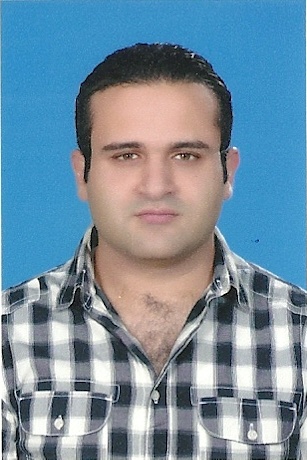 